DEEPALAYA SCHOOL A-14, KALKAJI EXTENSION NEW DELHI -19Admission Schedule for Entry Level ClassesCOMMENCEMENT OF ADMISSION PROCESS AND AVAILABILITY OF FORMS      23-11-2023 (Thursday)LAST DATE OF SUBMISSION OF APPLICATION FORMS IN SCHOOL		    15-12-2023 (Friday)	THE DATE FOR DISPLAYING THE FIRST LIST OF SELECTED CHILDREN	    12-01-2024 (Friday)Upper age limit for admission in entry level classes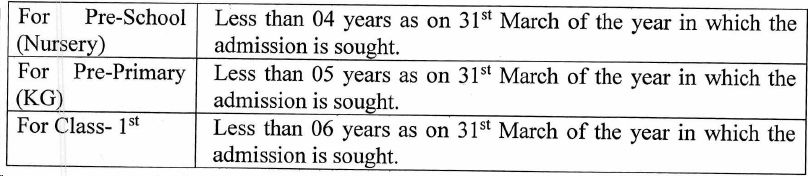 The following documents are to be furnished along with the completed application form:1	BIRTH CERTIFICATE2	ADDRESS PROOF- ANY ONE OF THE FOLLOWING:(A) RATION CARD/SMART CARD ISSUED IN THE NAME OF PARENTS (MOTHER/FATHER HAVING NAME OF CHILD)(B) DOMICILE CERTIFICATE OF CHILD OR OF HIS/HER PARENTS.  (C) VOTER I-CARD (EPIC) OF ANY OF THE PARENTS.       (D)ELECTRICITY BILL/MTNL TELEPHONE BILL/WATER BILL/PASSPORT IN THE NAME OF ANY OF THE PARENTS OR CHILD (E) AADHAR CARD/UID CARD ISSUED IN THE NAME OF ANY OF THE PARENTS.	3	VACCINATION CARD 4	PASSPORT SIZE PHOTO OF CHILD - 25	PASSPORT SIZE PHOTOS OF PARENT/GUARDIAN - 2 EACH 6	IF SPONSOR /ANY NGO/AGENCY- AGENCY DETAILS)7	AADHAR CARD COPY OF PARENTS & CHILD8	COMMUNITY CERTIFICATE (SC/ST/OBC – IF APPLICABLE)9	MINORITY CERTIFICATE (IF APPLICABLE)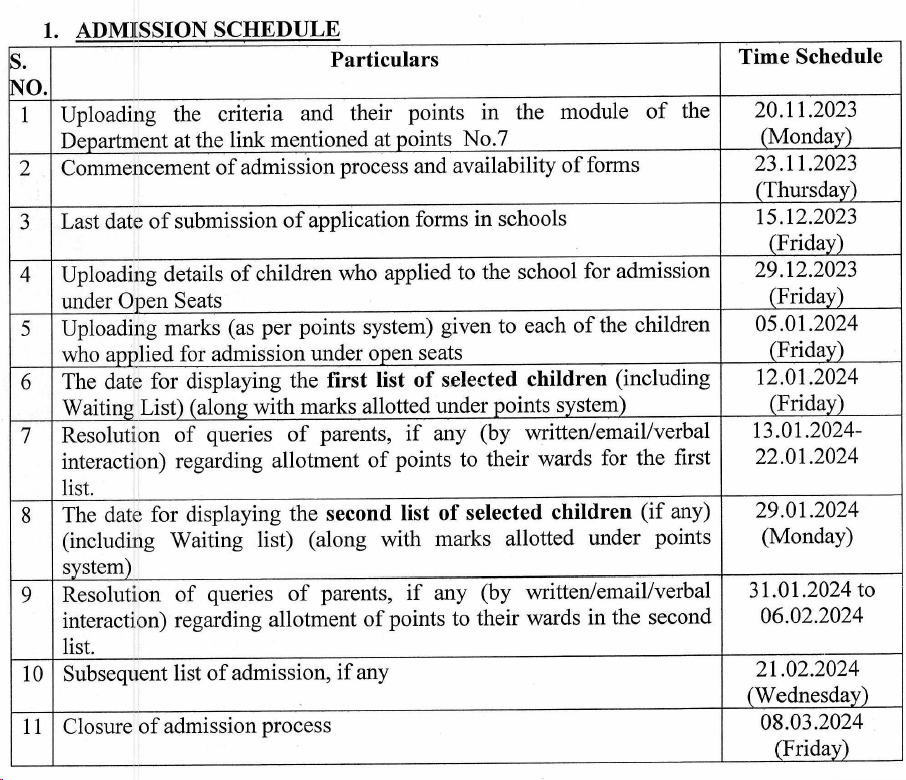 ADMISSION CRITERIA FOR ENTRY LEVEL CLASSS.NOCRITERIAMARKS1Distance -0 km to < 2 km2522 km to < 3 km2033 km to < 5 km1545 km to 10 km105Girl Child206Sibling107Minority Christian408Staff109Alumni5